24. UČEBNÍ PLÁN – 3. C 		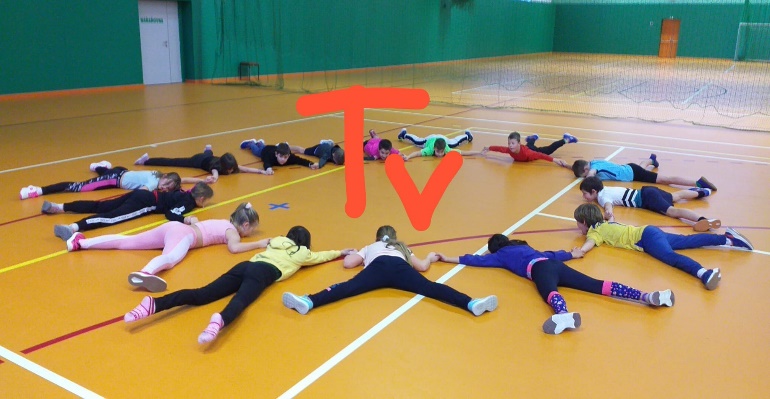 Učení na týden 12. – 16. 2. 2024 Plán výukyČJ nosíme učebnici ČJ str. 61–63, PS II. díl str. 9–10Slovesa (vyhledávání, tvarování sloves ve větách)Příslovce (vyhledávání, rozvoj slovní zásoby: Běhá rychle jako___________)Opakování a procvičování vyjmenovaných slovČT čítanku máme ve škole (někdy si ji vezmeme domů z důvodu DÚ)Čtení tiché s porozuměním, otázky k textu (SP)Žáci si čtou pravidelně každý den svoji vlastní knihuM nosíme učebnici M II. díl str. 29–32Procvičování čítání a odčítání v oboru do 1000Opakování převodů jednotek délky, hmotnosti a objemuSlovní úlohyZaokrouhlování trojciferných číselGeometrie: Typy čtyřúhelníků (vyhledávání vrcholů a jejich stran, měření na cm, mm)NUTNÁ DVĚ PRAVÍTKA – TROJÚHELNÍK S RYSKOU A DLOUHÉ PRAVÍTKONA KONCI ÚNORA BUDEME POTŘEBOVAT KRUŽÍTKO(doma vyzkoušejte, zda je funkční, připravte náhradní tuhy – bývají součástí sady)PRV děti nosí učebnici PRVOUKY str. 33 (sešit k práci máme ve škole nebo si ho bereme domů)Test – opakování neživé přírody (otázky ze str. 33 si připravíme ve středu, čtvrtek napíšeme test)Ochrana životního prostředí (vytvoříme si vlastní myšlenkovou mapu dle vlastních názorů a zkušeností)AJ děti nosí UČEBNICI CHIT CHAT 1, PS CHIT CHAT (černobílý), sešit na slovíčkaVyučuje pan učitel Ing. P. Šlachta, slachta@3zs.czPČ děti budou mít vždy funkční lepidlo, nůžky a další pomůcky dle potřeby na pokyn vyučujícíhoVyučuje paní učitelka Mgr. V. Kyselová, kyselova@3zs.cz